Book of Mormon Scripture Figures: “Jesus Heals the Sick and Blesses Children” (September 2012 Friend). Hearts and Envelope: Microsoft Word clipart.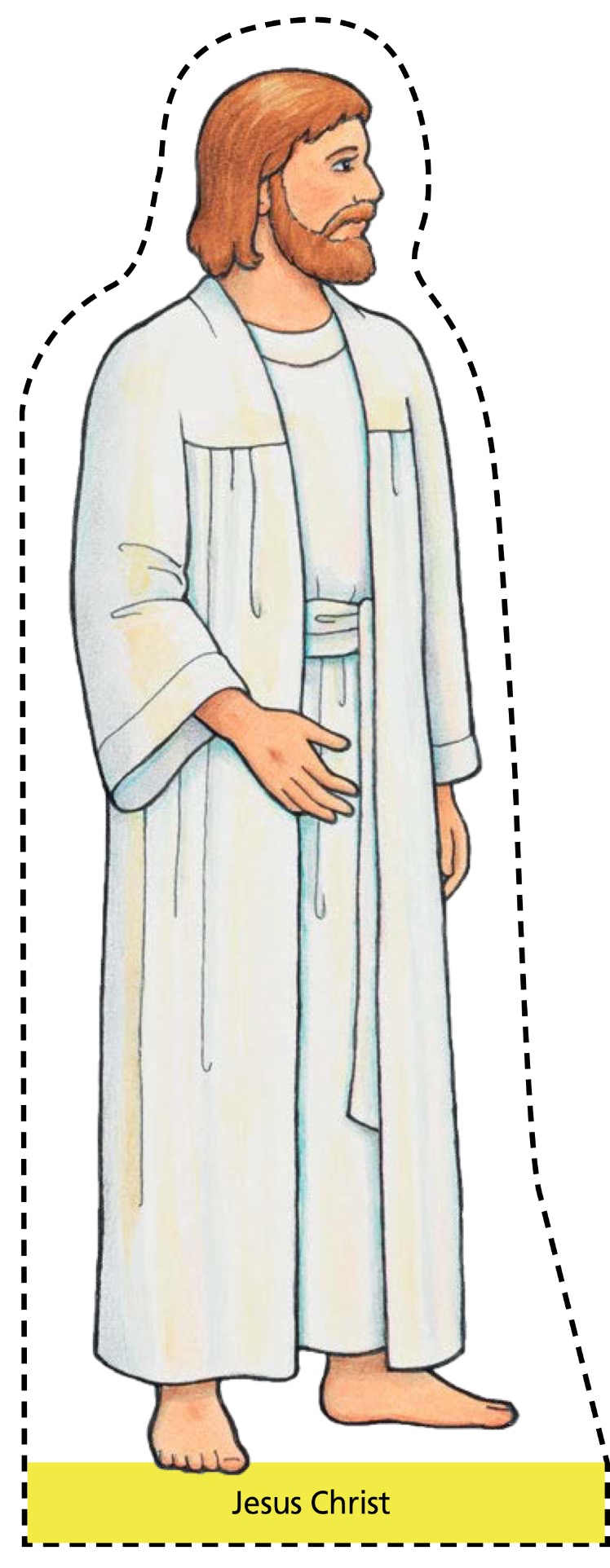 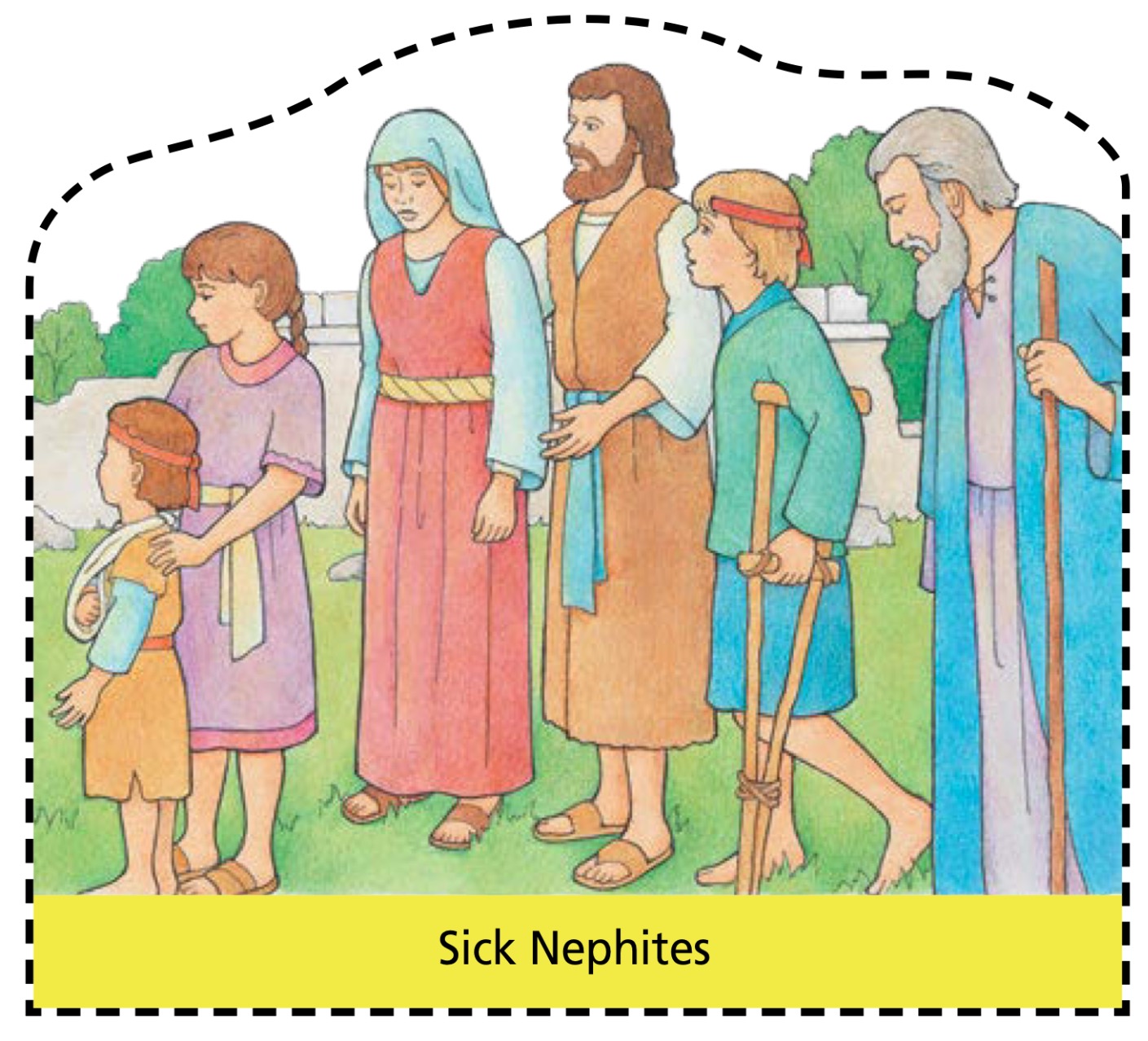 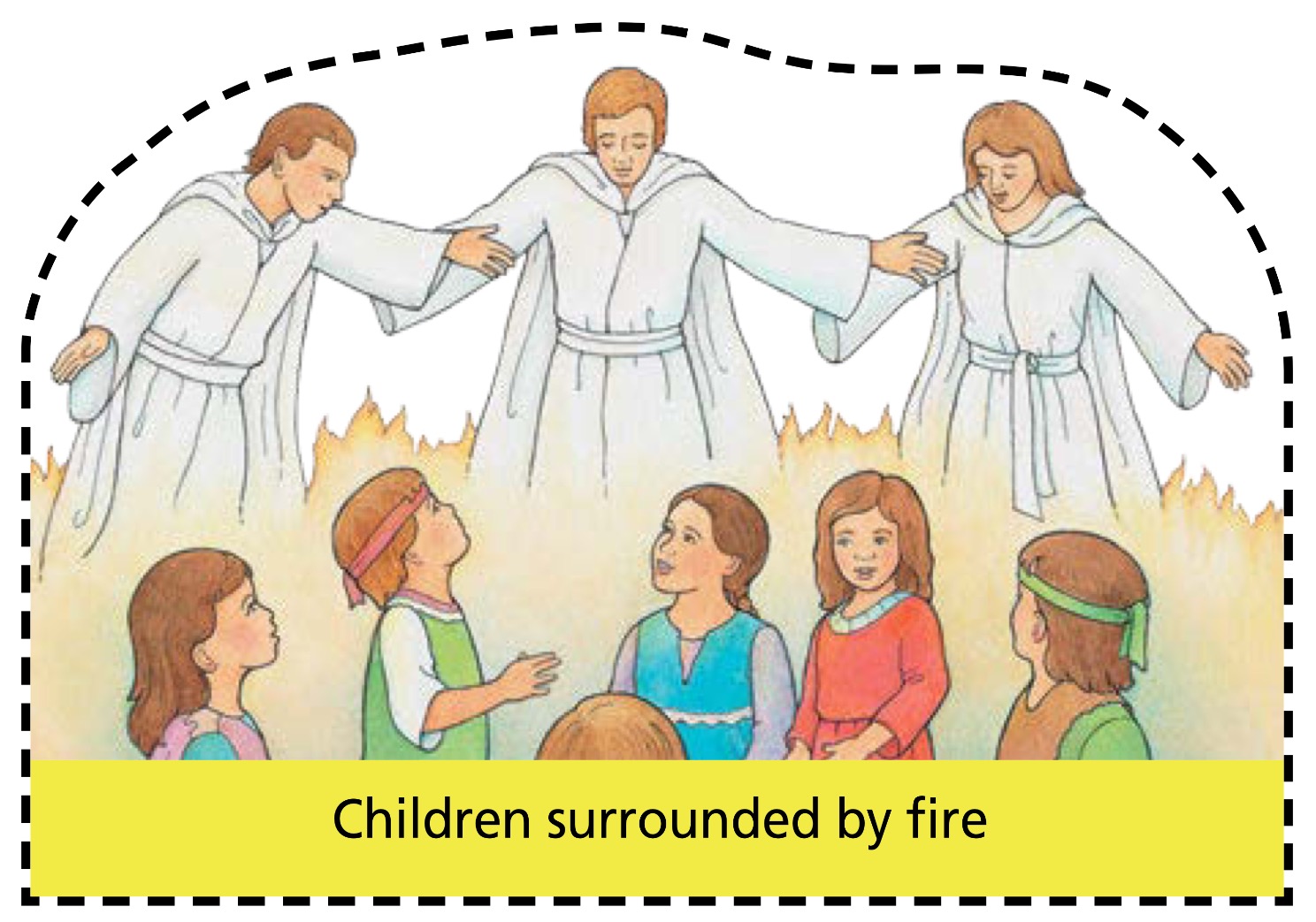 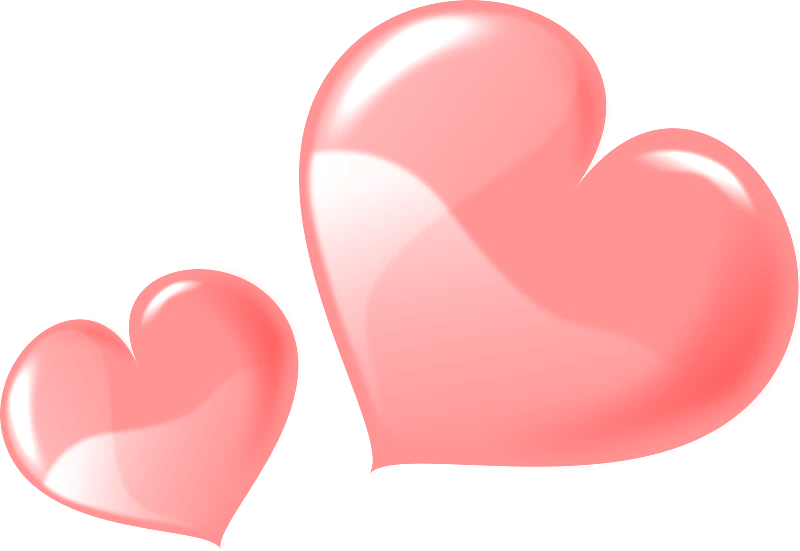 Jesus Christ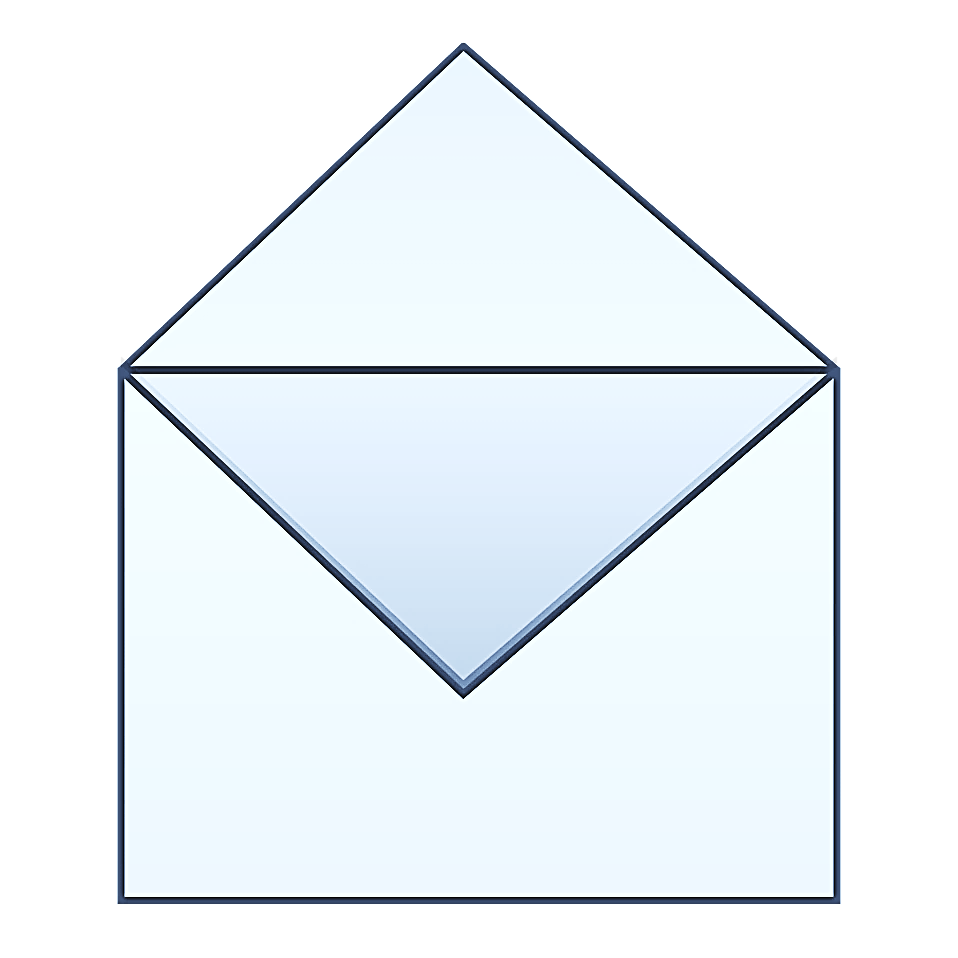 Loves You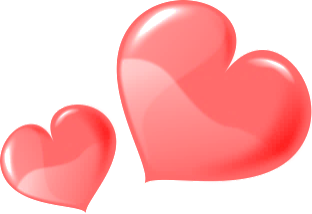 